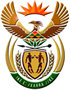 DEPARTMENT: PUBLIC ENTERPRISESNATIONAL ASSEMBLYQUESTION NO.: 27112711.	Mr M M Dlamini (EFF) to ask the Minister of Public Enterprises:	Whether, with reference to his reply to question 222 on 7 May 2018, those persons who received training at the Transnet Security School will be prioritized in the allocation of new openings for security personnel; if not, why not; if so, how will this be communicated? NW3006EThis response is according to information received from Transnet: Since 2014 Transnet has trained 1,891 Protection Officers at its School of Security as part of a Learnership Program.  The learnership program formed part of the overall Transnet Skills Development program aimed at training individuals in the security sector for release into the broader national market thereby empowering them to seek employment opportunities in one of the largest and industries in the Republic of South Africa.  The learners who completed the learnership program, are not eligible for permanent employment as a result of the learnership program.  They may, however, apply for any suitable vacancies that they qualify for.  As part of the recruitment process, Transnet advertises vacancies internally as well as externally. Transnet is committed to the fair implementation of the Recruitment and Selection Policy. Principles contained in the Policy guide the recruitment and selection process and create the framework for the fair implementation of the Policy.  These include that all applicants meet the inherent requirements of the job, ensure that the process is open to all suitably qualified applicants and is free from arbitrary or discriminatory requirements.  It also ensures that the policy and process for recruitment and selection is rigorously applied to all vacant positions.  All learners are subject to the Transnet Induction program where terms and conditions of the learnership program are communicated.  Therefore, the learners who received training at the Transnet Security School are not prioritised in the allocation of new openings for security personnel as it is handled on a case by case basis as vacancies arise in accordance with the Recruitment Policy.  These persons are required to apply for suitable vacancies and were informed of this fact during their induction and training process. 